Iowa Department						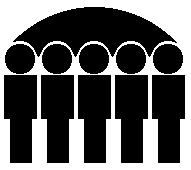 Of Human ServicesJessie Rasmussen, Director	Monthly Public Assistance Statistical Report	Family Investment Program	September  2001	Regular FIP	September  2001	August  2001	September  2000	Cases :	18,894	18,708	18,235	Recipients :	48,234	47,872	46,254	Children :	32,029	31,742	31,076	Payments :	$6,190,508	$6,107,990	$5,917,859	Avg. Cost per Family :	$327.64	$326.49	$324.53	Avg. Cost per Recipient :	$128.34	$127.59	$127.94	Unemployed Parent FIP	Cases :	1,473	1,395	1,331	Recipients :	5,901	5,577	5,424	Children :	2,944	2,791	2,829	Payments :	$534,512	$512,150	$502,839	Avg. Cost per Family :	$362.87	$367.13	$377.79	Avg. Cost per Recipient :	$90.58	$91.83	$92.71	Total FIP Payments :	$6,725,020	$6,620,140	$6,420,698	Child Support Payments *	PA Recoveries :	$3,951,015	$2,920,996	$917,166	Returned To Federal Govt. :	$2,476,101	$1,830,588	$578,365	Returned  to Family :	$0	$0	$0	Credit to FIP Account:	$1,474,914	$1,090,408	$338,801	** FIP Net Total :	$5,250,106	$5,529,732	$6,081,897	State Fiscal Year To Date	FIP Payments	Current Year	Last Year	Regular FIP Total :	$18,325,272	$17,482,099	FIP-UP Total :	$1,576,872	$1,453,543	Total :	$19,902,144	$18,935,642	Child Support Payments	PA Recoveries :	$8,864,357	$5,582,685	  Returned to Federal Government :	$5,555,292	$3,520,442	  Returned to Families :	$0	$0	Credit to FIP Account :	$3,309,065	$2,062,243	** FIP Net Total :	$16,593,079	$16,873,399	Standard Reporting Unit	Prepared by:	Bureau of Research and Statistics	Judy Darr (515) 281-4695	Division of Data Management	   Statistical Research Analyst	Monthly Statistical Report of Public Assistance Program	For	September 	FIP 	FIP - UP  	FIP 	FIP Number  	FIP 	Average 	FIP - UP 	FIP - UP 	FIP - UP 	Average  	 Total 	Number 	of Persons	Monthly 	Grants 	Number of	Number of 	Monthly 	Grants 	Total 	Total 	Monthly 	of Cases	Grants	Per Case	 Cases	Persons	Grants	Per Case	Cases	Total 	Monthly 	County	Persons	Grants	Adair	26	66	$9,022	347	3	16	$1,278	426	29	82	$10,300	Adams	12	25	$3,584	298.67	2	10	$1,096	548	14	35	$4,680	Allamakee	41	101	$12,028	293.37	5	20	$1,623	324.6	46	121	$13,651	Appanoose	151	389	$50,215	332.55	22	89	$6,650	302.29	173	478	$56,865	Audubon	26	55	$7,278	279.94	4	15	$1,624	406	30	70	$8,902	Benton	104	258	$35,214	338.6	5	23	$1,141	228.2	109	281	$36,355	Black Hawk	1,480	3,754	$481,039	325.02	100	393	$37,773	377.73	1,580	4,147	$518,812	Boone	89	229	$30,837	346.49	2	5	$605	302.5	91	234	$31,442	Bremer	74	195	$24,059	325.12	9	36	$2,446	271.77	83	231	$26,505	Buchanan	103	244	$33,347	323.76	10	43	$4,032	403.22	113	287	$37,379	Buena Vista	94	252	$29,334	312.06	5	19	$1,644	328.8	99	271	$30,978	Butler	54	136	$16,700	309.27	10	41	$3,056	305.65	64	177	$19,756	Calhoun	38	95	$11,909	313.4	5	17	$1,641	328.2	43	112	$13,550	Carroll	89	239	$30,305	340.51	1	4	$143	143	90	243	$30,448	Cass	71	163	$21,870	308.03	10	39	$4,155	415.5	81	202	$26,025	Cedar	59	146	$20,092	340.54	1	6	$352	352	60	152	$20,444	Cerro Gordo	236	576	$76,395	323.71	28	103	$9,623	343.67	264	679	$86,018	Cherokee	59	159	$19,857	336.57	5	22	$2,581	516.2	64	181	$22,438	Chickasaw	47	114	$15,630	332.56	4	15	$1,130	282.5	51	129	$16,760	Clarke	42	95	$12,266	292.05	4	13	$1,018	254.5	46	108	$13,284	Clay	94	237	$31,653	336.73	7	29	$2,876	410.88	101	266	$34,529	Clayton	44	101	$13,761	312.76	5	21	$1,971	394.2	49	122	$15,732	Clinton	484	1,200	$152,876	315.86	51	197	$18,107	355.05	535	1,397	$170,983	Crawford	115	285	$37,224	323.68	1	4	$490	490.05	116	289	$37,714	Dallas	122	298	$40,660	333.28	7	32	$3,568	509.71	129	330	$44,228	Davis	34	80	$10,572	310.94	7	30	$3,222	460.28	41	110	$13,794	Decatur	60	143	$19,063	317.71	12	47	$3,716	309.66	72	190	$22,779	Delaware	62	145	$19,146	308.81	8	34	$3,382	422.75	70	179	$22,528	Monday, October 15, 2001	Page 1 of 4	Monthly Statistical Report of Public Assistance Program	For	September 	FIP 	FIP - UP  	FIP 	FIP Number  	FIP 	Average 	FIP - UP 	FIP - UP 	FIP - UP 	Average  	 Total 	Number 	of Persons	Monthly 	Grants 	Number of	Number of 	Monthly 	Grants 	Total 	Total 	Monthly 	of Cases	Grants	Per Case	 Cases	Persons	Grants	Per Case	Cases	Total 	Monthly 	County	Persons	Grants	Des Moines	486	1,283	$158,268	325.65	43	169	$16,404	381.48	529	1,452	$174,672	Dickinson	50	127	$15,678	313.56	4	12	$1,160	290	54	139	$16,838	Dubuque	509	1,309	$168,965	331.95	44	184	$15,654	355.77	553	1,493	$184,619	Emmet	46	125	$15,837	344.29	3	10	$1,234	411.33	49	135	$17,071	Fayette	184	504	$59,533	323.55	20	79	$7,854	392.73	204	583	$67,387	Floyd	105	260	$34,666	330.15	18	73	$7,336	407.55	123	333	$42,002	Franklin	32	83	$10,284	321.39	3	12	$711	237	35	95	$10,995	Fremont	62	147	$19,977	322.21	11	47	$3,468	315.27	73	194	$23,445	Greene	60	148	$18,165	302.75	8	34	$3,374	421.75	68	182	$21,539	Grundy	26	56	$7,468	287.25	$0	0	26	56	$7,468	Guthrie	46	119	$13,143	285.71	4	19	$2,089	522.25	50	138	$15,232	Hamilton	86	229	$27,972	325.26	5	17	$2,016	403.2	91	246	$29,988	Hancock	40	92	$11,878	296.96	6	30	$1,841	306.83	46	122	$13,719	Hardin	100	256	$32,550	325.5	4	16	$1,766	441.63	104	272	$34,316	Harrison	64	136	$19,924	311.32	3	11	$1,377	459	67	147	$21,301	Henry	110	251	$32,565	296.04	12	45	$3,734	311.16	122	296	$36,299	Howard	36	87	$11,183	310.63	4	16	$1,477	369.25	40	103	$12,660	Humboldt	47	127	$12,902	274.52	1	4	$495	495	48	131	$13,397	Ida	25	56	$7,555	302.2	1	4	$495	495	26	60	$8,050	Iowa	46	116	$15,262	331.79	$0	0	46	116	$15,262	Jackson	97	214	$29,790	307.12	12	54	$4,003	333.58	109	268	$33,793	Jasper	183	458	$57,340	313.33	28	96	$9,312	332.58	211	554	$66,652	Jefferson	103	269	$34,193	331.97	5	24	$1,806	361.2	108	293	$35,999	Johnson	403	1,079	$138,571	343.85	13	57	$5,011	385.46	416	1,136	$143,582	Jones	74	195	$24,508	331.18	7	28	$3,400	485.78	81	223	$27,908	Keokuk	62	160	$20,171	325.35	2	9	$1,043	521.5	64	169	$21,214	Kossuth	43	108	$14,825	344.77	5	19	$1,501	300.2	48	127	$16,326	Lee	398	1,010	$123,891	311.28	61	210	$20,479	335.73	459	1,220	$144,370	Monday, October 15, 2001	Page 2 of 4	Monthly Statistical Report of Public Assistance Program	For	September 	FIP 	FIP - UP  	FIP 	FIP Number  	FIP 	Average 	FIP - UP 	FIP - UP 	FIP - UP 	Average  	 Total 	Number 	of Persons	Monthly 	Grants 	Number of	Number of 	Monthly 	Grants 	Total 	Total 	Monthly 	of Cases	Grants	Per Case	 Cases	Persons	Grants	Per Case	Cases	Total 	Monthly 	County	Persons	Grants	Linn	1,142	2,951	$383,570	335.87	62	265	$22,885	369.12	1,204	3,216	$406,455	Louisa	89	216	$28,563	320.93	9	37	$3,538	393.16	98	253	$32,101	Lucas	88	202	$27,836	316.32	11	41	$3,796	345.13	99	243	$31,632	Lyon	30	77	$10,251	341.7	1	5	$117	117.52	31	82	$10,368	Madison	53	132	$17,473	329.69	2	6	$530	265	55	138	$18,003	Mahaska	170	438	$55,714	327.72	11	45	$3,017	274.31	181	483	$58,731	Marion	119	294	$37,480	314.96	21	78	$5,822	277.23	140	372	$43,302	Marshall	299	791	$100,866	337.34	23	83	$8,132	353.6	322	874	$108,998	Mills	89	221	$30,261	340.01	10	38	$3,930	393	99	259	$34,191	Mitchell	19	51	$5,516	290.31	$0	0	19	51	$5,516	Monona	38	79	$11,592	305.05	3	13	$1,478	492.66	41	92	$13,070	Monroe	51	105	$14,379	281.94	12	50	$4,064	338.66	63	155	$18,443	Montgomery	70	178	$24,649	352.12	9	39	$3,522	391.33	79	217	$28,171	Muscatine	412	1,099	$143,611	348.57	34	136	$12,133	356.85	446	1,235	$155,744	O'Brien	45	118	$13,953	310.07	5	14	$1,763	352.6	50	132	$15,716	Osceola	15	33	$4,317	287.84	1	4	$495	495	16	37	$4,812	Page	130	324	$40,995	315.35	31	141	$12,388	399.64	161	465	$53,383	Palo Alto	27	57	$8,547	316.57	$0	0	27	57	$8,547	Plymouth	76	163	$20,857	274.44	2	6	$760	380	78	169	$21,617	Pocahontas	37	92	$12,423	335.77	2	8	$990	495	39	100	$13,413	Polk	2,883	7,331	$953,980	330.89	164	684	$62,937	383.76	3,047	8,015	$1,016,917	Pottawattamie	840	2,153	$277,444	330.29	70	312	$26,264	375.2	910	2,465	$303,708	Poweshiek	72	184	$22,836	317.17	7	33	$3,524	503.43	79	217	$26,360	Ringgold	29	62	$9,120	314.5	$0	0	29	62	$9,120	Sac	45	131	$16,088	357.51	$0	0	45	131	$16,088	Scott	1,828	4,917	$606,246	331.64	124	490	$46,641	376.14	1,952	5,407	$652,887	Shelby	47	123	$14,519	308.93	5	20	$1,143	228.6	52	143	$15,662	Sioux	63	173	$19,265	305.79	1	5	$416	416	64	178	$19,681	Monday, October 15, 2001	Page 3 of 4	Monthly Statistical Report of Public Assistance Program	For	September 	FIP 	FIP - UP  	FIP 	FIP Number  	FIP 	Average 	FIP - UP 	FIP - UP 	FIP - UP 	Average  	 Total 	Number 	of Persons	Monthly 	Grants 	Number of	Number of 	Monthly 	Grants 	Total 	Total 	Monthly 	of Cases	Grants	Per Case	 Cases	Persons	Grants	Per Case	Cases	Total 	Monthly 	County	Persons	Grants	Story	242	608	$86,255	356.42	36	132	$9,774	271.5	278	740	$96,029	Tama	81	188	$25,127	310.21	7	29	$2,521	360.14	88	217	$27,648	Taylor	31	75	$10,797	348.29	4	14	$1,404	351	35	89	$12,201	Union	63	143	$16,481	261.61	1	4	$495	495	64	147	$16,976	Van Buren	45	117	$15,646	347.69	8	29	$2,503	312.87	53	146	$18,149	Wapello	408	1,027	$131,646	322.66	41	153	$13,581	331.25	449	1,180	$145,227	Warren	138	321	$42,519	308.11	3	9	$951	317	141	330	$43,470	Washington	97	234	$30,429	313.71	1	3	$33	33	98	237	$30,462	Wayne	63	146	$19,066	302.64	6	26	$2,604	434	69	172	$21,670	Webster	395	1,022	$133,152	337.09	18	63	$6,261	347.87	413	1,085	$139,413	Winnebago	48	122	$16,234	338.22	4	16	$1,170	292.5	52	138	$17,404	Winneshiek	47	124	$16,696	355.23	5	20	$1,720	344	52	144	$18,416	Woodbury	923	2,444	$307,631	333.29	46	190	$16,444	357.49	969	2,634	$324,075	Worth	13	27	$3,970	305.41	7	33	$3,309	472.71	20	60	$7,279	Wright	61	157	$19,462	319.05	6	25	$1,461	243.53	67	182	$20,923	State Total 	Cases 	20,367	Persons -	54,135	Monthly Grants -	$6,724,961	(* - Actual Total is	$6,725,020	due to rounding)	Monday, October 15, 2001	Page 4 of 4